榆林市自然资源和规划局采购榆林市2023年度储量抽查审查技术服务竞争性谈判公告项目概况采购榆林市2023年度储量抽查审查技术服务采购项目的潜在供应商应在登录全国公共资源交易中心平台（陕西省）使用CA锁报名后自行下载获取采购文件，并于 2023年11月16日 13时30分 （北京时间）前提交响应文件。一、项目基本情况项目编号：SXJYSH-2023政采019项目名称：采购榆林市2023年度储量抽查审查技术服务采购方式：竞争性谈判预算金额：1,500,000.00元采购需求：合同包1(采购榆林市2023年度储量抽查审查技术服务):合同包预算金额：1,500,000.00元合同包最高限价：1,500,000.00元本合同包不接受联合体投标合同履行期限：无二、申请人的资格要求：1.满足《中华人民共和国政府采购法》第二十二条规定;2.落实政府采购政策需满足的资格要求：合同包1(采购榆林市2023年度储量抽查审查技术服务)落实政府采购政策需满足的资格要求如下:1.《节能产品政府采购实施意见》（财库〔2004〕185号）； 
2.《环境标志产品政府采购实施的意见》（财库〔2006〕90号）； 
3.《国务院办公厅关于建立政府强制采购节能产品制度的通知》（国办发〔2007〕51号）； 
4.财政部司法部关于政府采购支持监狱企业发展有关问题的通知（财库〔2014〕68号）；
5.《财政部民政部中国残疾人联合会关于促进残疾人就业政府采购政策的通知》（财库〔2017〕141号）； 
6.《关于在政府采购活动中查询及使用信用记录有关问题的通知》（财库〔2016〕125号）； 
7.《政府采购促进中小企业发展管理办法》（财库〔2020〕46号）； 
8.陕西省财政厅关于印发《陕西省中小企业政府采购信用融资办法》（陕财办采〔2018〕23号）。
9.《榆林市财政局关于进一步加大政府采购支持中小企业力度的通知》陕西财办采函〔2022〕10号；
10.《陕西省财政厅关于进一步加大政府采购支持中小企业力度的通知》(陕财办采〔2022〕5号；
11.陕西省财政厅关于印发《陕西省中小企业政府采购信用融资办法》（陕财办采〔2018〕23号）相关政策、业务流程、办理平台（http://www.ccgp-shaanxi.gov.cn/zcdservice/zcd/shanxi/）3.本项目的特定资格要求：合同包1(采购榆林市2023年度储量抽查审查技术服务)特定资格要求如下:1.投标人为具有独立承担民事责任能力的法人、事业法人、其他组织或 自然人。企业法人应提供合法有效的标识有统一社会信用代码的营业执照；事业法人应提供事业单位法人证书；其他组织应提供合法登记证明文件；自然人应提供身份证；
2.项目负责人须具备地质矿产相关高级职称证书；
3.财务状况报告：提供2022年度财务审计报告；公司成立至开标日期不足一年的提供自成立以来的财务报表（至少包含资产负债表、利润表、现金流量表）或公司基本账户开户行出具自成立以来的资信证明及基本账户开户证明；
4.税收缴纳证明：提供2023年1月至今任意一个月的依法缴纳税收的相关凭据（时间以税款所属日期为准、税种须包含增值税或企业所得税），凭据应有税务机关或代收机关的公章或业务专用章。依法免税或无须缴纳税收的供应商，应提供相应证明文件；
5.社会保障资金缴纳证明：提供2023年度1月至今任意一个月的社会保障资金缴存单据或社保机构开具的社会保险参保缴费情况证明（五险一金其中一项即可）。依法不需要缴纳社会保障资金的投标人应提供相关证明文件；
6.书面声明：参加政府采购活动前三年内，在经营活动中没有重大违法记录的书面声明；
7.履行合同能力证明：提供具有履行本项目合同所必需的设备和专业技术能力的证明资料或承诺书；
8.信用记录：投标人不得为“信用中国”网站记录的严重失信主体、重大税收违法失信主体、政府采购严重违法失信行为记录名单，不得为“中国政府采购网”的政府采购严重违法失信行为记录名单中被财政部门禁止参加政府采购活动的企业。（附投标截止日前的查询结果但以投标截止日当天查询结果为准）；
9.提供榆林市政府采购服务类项目供应商信用承诺书原件；
10.自主上报信用承诺书：供应商及其授权委托人应在“信用中国（陕西榆林）”网站(www.ylcredit.gov.cn)进行注册、登录、自主上报信用承诺书，包括：《榆林市政府采购服务类项目供应商信用承诺书》、《投标人信用承诺》、《投标人委托代理人员信用承诺书》(如有)、《投标信用承诺书》。（具体操作格式及要求详见招标文件）。
11.本项目不专门面向中小企业采购。
备注：（1）本项目不接受联合体投标、不允许分包、转包，单位负责人为同一人或者存在直接控股、管理关系的不同投标人，不得参加同一合同项下的政府采购活动；（2）事业单位法人参与投标可不提供财务状况报告和社会保障资金缴纳证明及税收缴纳证明。三、获取采购文件时间： 2023年11月13日 至 2023年11月15日 ，每天上午 08:00:00 至 12:00:00 ，下午 12:00:00 至 17:30:00 （北京时间）途径：登录全国公共资源交易中心平台（陕西省）使用CA锁报名后自行下载方式：在线获取售价： 0元四、响应文件提交截止时间： 2023年11月16日 13时30分00秒 （北京时间）地点：陕西省公共资源交易平台递交五、开启时间： 2023年11月16日 13时30分00秒 （北京时间）地点：榆林市公共资源交易中心十楼开标6室六、公告期限自本公告发布之日起3个工作日。七、其他补充事宜(1)投标人登录全国公共资源交易中心平台（陕西省）（http://www.sxggzyjy.cn/）,选择“电子交易平台→陕西政府采购交易系统→陕西省公共资源交易平台→投标人”进行登录，登录后选择“交易乙方”身份进入投标人界面进行报名并下载谈判文件。电子谈判文件在获取期内进行下载，逾期下载通道将关闭，未及时下载谈判文件将会影响后续开评标活动，其后果自负。(2)特别提醒：本项目采用电子化招投标的方式（本项目将采取“不见面”开标的形式，投标人无须到达开标现场，即可在网上直接参与开标活动），投标人使用CA锁对谈判响应文件进行制作、签封、加密、递交、解密等相关招投标事宜。电子谈判响应文件制作软件技术支持热线：400-998-0000 CA锁购买：榆林市市民大厦三楼E18、E19窗口办理,联系电话：0912-3452148、029-88661298或4006-369-888（陕西CA联系电话）；投标人初次使用交易平台，须先完成诚信入库登记、CA锁认证及企业信息绑定。相关操作流程详见全国公共资源交易平台（陕西省）网站首页“服务指南”下载专区中的《陕西省公共资源交易中心政府采购项目投标指南》。(3)请各投标人获取谈判文件后，按照陕西省财政厅《关于 政 府 采 购 投 标 供 应 商 注 册 登 记 有 关 事 项 的 通 知 》 要 求 ， 通 过 陕 西 省 政 府 采 购（http://www.ccgp-shaanxi.gov.cn/）注册登记加入陕西省政府采购投标供应商库。八、对本次招标提出询问，请按以下方式联系。1.采购人信息名称：榆林市自然资源和规划局地址：开发区天源路63号联系方式：137729573902.采购代理机构信息名称：陕西君悦山河工程项目管理有限公司地址：榆林市开发区榆溪大道阳光商务大厦8楼联系方式：19909120664/0912-38307793.项目联系方式项目联系人：高美玲电话：19909120664/0912-3830779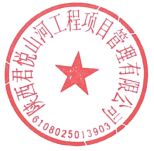 陕西君悦山河工程项目管理有限公司品目号品目名称采购标的数量（单位）技术规格、参数及要求品目预算(元)最高限价(元)1-1其他专业技术服务榆林市2023年度储量抽查审查技术服务1(项)详见采购文件1,500,000.001,500,000.00